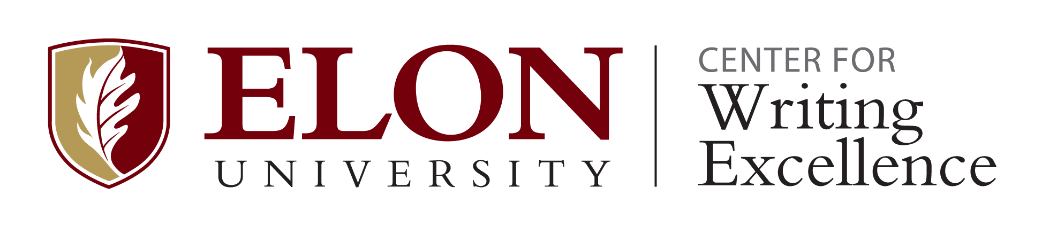 Research into Writing Scholarship Grant ProposalThis grant supports research into writing and the teaching of writing. Please email a pdf of your grant proposal to Malinda Spencer at mspencer14@elon.edu.  Include "CWE Grant Proposal Project Title" in the subject line of your email. Due May 2nd (awarded for use only in the Summer).
Date:
First and Last Name:E-mail:Job Title:Department:School/College:Title of proposed project:Short Abstract of project (150 words):Additional faculty or staff submitting grant proposal. Include first and last names and job titles:Have you been awarded, or applied for, financial or other support related to your grant project? Please explain:Have you received past CWE funding? If so please state which grant, the title of your project, and the term for which you earned the grant.For questions 6-9, please limit your answers to 5 pages, double-spacedWhere you are in your research (just beginning, collecting or analyzing data, writing results, etc.)?What is your research question and methodology?Please give a short list of relevant sourcesWhat is your timeline or schedule of activities for the summer months?Please note: Grant recipients are required to complete a brief report summarizing their completed research and its implications (for example, implications for writing in the discipline, teaching writing in the discipline, pedagogical practices, etc.). This report will be shared on the CWE website. Last updated Fall 2022